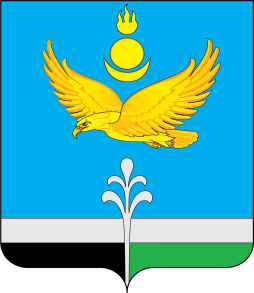 Муниципальное образование «Нукутский район» ДУМА МУНИЦИПАЛЬНОГО ОБРАЗОВАНИЯ«НУКУТСКИЙ  РАЙОН»Седьмой созывРЕШЕНИЕ18 сентября 2023 г.                                  № 42                                                 п. НовонукутскийО досрочном прекращении полномочийдепутата Думы муниципального образования«Нукутский район» по избирательному округу № 5Занхоева В.Ф.Рассмотрев заявление депутата Думы муниципального образования «Нукутский район» по избирательному округу № 5 Занхоева Василия Фёдоровича о добровольном прекращении полномочий депутата (отставка по собственному желанию), руководствуясь ст. 32 Устава муниципального образования «Нукутский район», ДумаРЕШИЛА:1. Прекратить досрочно полномочия депутата Думы муниципального образования «Нукутский район» по избирательному округу № 5 Занхоева Василия Фёдоровича с        19 сентября 2023 года.2. Опубликовать настоящее решение в районной газете «Свет Октября» и разместить на официальном сайте муниципального образования «Нукутский район».Председатель Думы  муниципальногообразования «Нукутский район»                                                  	                       К.М. Баторов\\